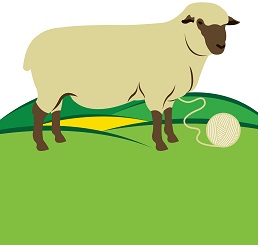 PLEASE FILL OUT A SEPARATE FORM FOR EACH CONSIGNMENT YOU ARE SENDING TO THE MILL AND ENCLOSE THE COMPLETED FORM WITHIN THE FIBRE CONSIGNMENT WHEN YOU SEND IT.I DECLARE THAT THE ABOVE INFORMATION IS CORRECT TO THE BEST OF MY KNOWLEDGE AT THE TIME OF SHEARING.PLEASE FILL OUT THE DECLARATION ON THE NEXT PAGE IF ANY PRODUCTS HAVE BEEN APPLIEDTOP TIPS FOR IMPROVING YOUR YIELDS & RETURNS FROM YOUR FLEECES!Do not heavily mark your fleeces with spray markers and raddle marks – especially dark colours.Remove as much Vegetation Matter as possible, as we cant remove it all so you will get some back in your finished product.Don’t send fleeces with skin flakes, damaged fibres or that are rooed – please speak with us if you are concernedShear the animal and roll the fleece on plywood or polythene to prevent debris from the floor contaminating the newly shorn fleece.Skirt your fleeces prior to picking out vegetation, sorting, rolling & packing – we can’t process belly wool or dags.Pack shearling fleeces separately from older ewe or ram fleeces, if you want them processing separately.Sweep the shearing board between breeds and also when coloured fleeces are shorn, then pack the different breeds and coloured fleeces separately so as to not cross contaminate any fleeces with other breeds or colours of fibre.DECLARATIONIF THIS SECTION IS NOT COMPLETED THEN FLEECES COULD BE REJECTED FOR PROCESSING / PURCHASEIN THE 4 MONTHS PRIOR TO SHEARING THE FLEECES IN THIS CONSIGNMENT, HAVE ANY OF THE FOLLOWING PRODUCT GROUPS BEEN USED - ORGANO PHOSPHATES, SYNTHETIC PYRETHROIDS, OR OTHER ALLOPATHIC VETERINARY MEDICINES EITHER INTERNALLY OR EXTERNALLY ON THE ANIMALS? (These include common products such as: Clik, Crovect, Vetrazin, Ectofly, Dysect, Spot On, Spotinor, Cydectin etc.)If the answer is YES to the use of the products above, then please outline details of the date of application and the volume applied per animal/fleece below, and contact us prior to sending.ADDITIONAL INFORMATION REGARDING PRODUCTS USED ON ANIMALS/FLEECES IN THE 4 MONTHS PRIOR TO SHEARING:ANY ADDITIONAL INFORMATION REGARDING THE CONSIGNMENT OF FLEECES YOU THINK WE SHOULD KNOW ABOUT: I DECLARE THAT THE ABOVE INFORMATION IS CORRECT TO THE BEST OF MY KNOWLEDGE AT THE TIME OF SHEARING.NAMEDATEADDRESSTELEPHONEEMAILFIBRE PRODUCER / SUPPLIER IF DIFFERENT TO THE ABOVE ADDRESSBREED OF ANIMALIDENTIFICATION OF FIBRE WITHIN CONSIGNMENT (eg name / EID tag)COLOUR OF FIBRE IN CONSIGNMENTNUMBER OR WEIGHT OF FLEECES IN THIS CONSIGNMENTNUMBER OF BAGS SENT IN THIS CONSIGNMENTAPPROX DATE OF SHEARINGPROCESSING REQUIRED FOR THIS BATCH (eg. sliver, batts, spinning etc.)HAVE ANY PRODUCTS (AS LISTED OVER LEAF) BEEN EXTERNALLY APPLIED TO THIS FIBRE IN THE 4 MONTHS PRIOR TO SHEARING HAVE ANY PRODUCTS (AS LISTED OVER LEAF) BEEN EXTERNALLY APPLIED TO THIS FIBRE IN THE 4 MONTHS PRIOR TO SHEARING                NO                          YES                              IF YES - PLEASE DETAIL OVERLEAF AND ENCLOSE PAGES 1& 2  IF NO - PLEASE JUST SIGN AND ENCLOSE PAGE 1ADDITIONAL INFORMATION FOR THE MILL RELATING TO THIS CONSIGNMENTADDITIONAL INFORMATION FOR THE MILL RELATING TO THIS CONSIGNMENTSIGNED(can be typed)DATEDATEPRODUCTQUANTITY APPLIED PER ANIMALSIGNED & PRINTEDDATE